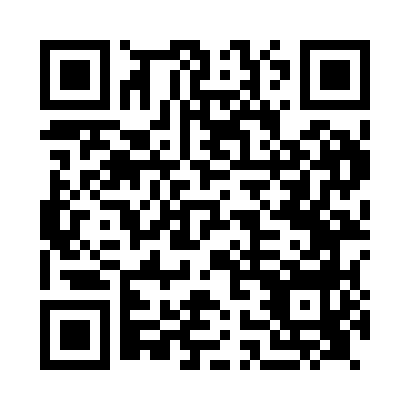 Prayer times for Glinton, Cambridgeshire, UKWed 1 May 2024 - Fri 31 May 2024High Latitude Method: Angle Based RulePrayer Calculation Method: Islamic Society of North AmericaAsar Calculation Method: HanafiPrayer times provided by https://www.salahtimes.comDateDayFajrSunriseDhuhrAsrMaghribIsha1Wed3:265:2812:586:078:2910:322Thu3:235:2712:586:088:3110:353Fri3:205:2512:586:098:3210:384Sat3:175:2312:586:108:3410:415Sun3:145:2112:586:118:3610:446Mon3:105:1912:586:128:3710:477Tue3:085:1712:586:138:3910:498Wed3:075:1512:586:148:4110:499Thu3:065:1412:586:158:4210:5010Fri3:055:1212:586:168:4410:5111Sat3:045:1012:586:178:4610:5212Sun3:035:0912:576:188:4710:5313Mon3:025:0712:576:198:4910:5314Tue3:025:0512:576:208:5010:5415Wed3:015:0412:586:218:5210:5516Thu3:005:0212:586:228:5410:5617Fri2:595:0112:586:228:5510:5718Sat2:594:5912:586:238:5710:5719Sun2:584:5812:586:248:5810:5820Mon2:574:5712:586:259:0010:5921Tue2:574:5512:586:269:0111:0022Wed2:564:5412:586:279:0311:0023Thu2:554:5312:586:289:0411:0124Fri2:554:5112:586:289:0511:0225Sat2:544:5012:586:299:0711:0326Sun2:544:4912:586:309:0811:0327Mon2:534:4812:586:319:0911:0428Tue2:534:4712:586:329:1111:0529Wed2:524:4612:596:329:1211:0530Thu2:524:4512:596:339:1311:0631Fri2:524:4412:596:349:1411:07